RENCANA PELAKSANAAN PEMBELAJARAN(RPP)Satuan Pendidikan	: SMA N/SMata Pelajaran 	: FisikaKelas /Semester	: XII /GenapMateri Pokok		: konsep dan Penomena KuantumTahun Pelajaran 	: 2017/2018Alokasi Waktu	: 12 JP ( 3 Pertemuan)Kompetensi IntiKompetensi Dasar dan Indikator Pencapaian Kompetensi (IPK)Tujuan PembelajaranMelalui kegiatan pembelajaran dengan menggunakan model Discovery Learning dan pendekatan saintifik, peserta didik diharapkan mampu Memahami konsep foton secara kualitatif gejala kuantum, Memahami efek fotolistrik, Memahami efek Compton secara kualitatif gejala kuantum serta mampu Membuat penyelesaian tentang foton, efek fotolistrik, cara kerja mesin fotokopi, dan mesin foto Rontgen dengan rasa rasa ingin tahu, tanggung jawab, displin selama proses pembelajaran, bersikap jujur, percaya diri dan pantang menyerah, serta memiliki sikap responsif (berpikir kritis) dan proaktif (kreatif), serta mampu  berkomukasi dan bekerjasama dengan baikMateri PembelajaranFaktaPemanfaatann efek fotolistrik untuk membangkitkan arus listrik dari cahaya matahari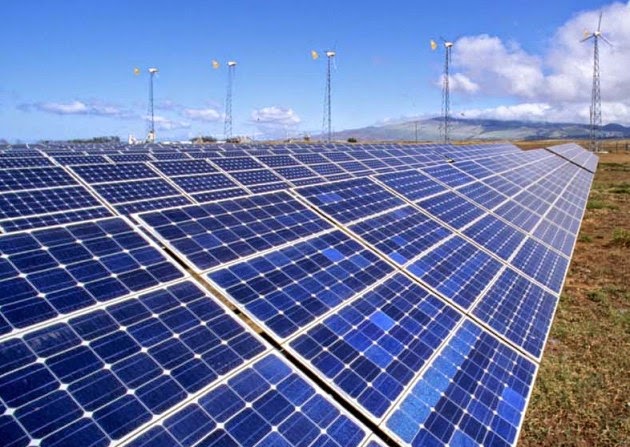 KonsepFoton adalah partikel elementer dalam fenomena elektromagnetik. Biasanya foton dianggap sebagai pembawa radiasi elektromagnetik, seperti cahaya, gelombang radio, dan Sinar-X PrinsipKekekalan momentum dirumuskan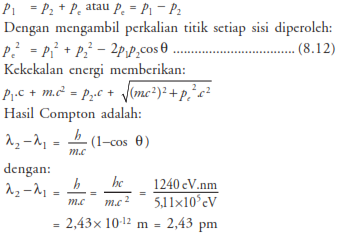 ProsedurEnergy kinetik maksimum dari elektron dapat ditentukan dengan persamaan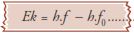 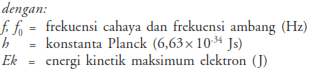 Metode PembelajaranPendekatan		:  Scientific LearningModel Pembelajaran	:  Discovery Learning (Pembelajaran Penemuan) Metode		:  ATM (Amati, Tiru, Modifikasi), Ceramah, Diskusi,Tanya Jawab,  PenugasanMedia, Alat dan Bahan PembelajaranMedia LCD projectorLaptop / KomputerBahan Tayang ( Slide Power Point)WhiteboardSpidolPenggaris Sumber BelajarTeks Siswa, Buku Pegangan Guru, Modul/bahan ajar,internet, Sumber lain yang relevanLangkah-langkah PembelajaranPenilaian, Pembelajaran Remedial dan Pengayaan  Teknik PenilaianPenilaian Kompetensi PengetahuanTes TertulisPilihan gandaUraian/esaiTes LisanPenilaian Kompetensi KeterampilanProyek, pengamatan, wawancara’Mempelajari buku teks dan sumber lain tentang materi pokokMenyimak tayangan/demo tentang materi pokokMenyelesaikan tugas yang berkaitan dengan pengamatan dan eksplorasiPortofolio / unjuk kerjaLaporan tertulis individu/ kelompok Produk, Instrumen PenilaianTerlampirPembelajaranRemedial dan PengayaanRemedialRemedial dapat diberikan kepada peserta didik yang belum mencapai KKM maupun kepada peserta didik yang sudah melampui KKM. Remidial terdiri atas dua bagian : remedial karena belum mencapai KKM dan remedial karena belum mencapai Kompetensi DasarGuru memberi semangat kepada peserta didik yang belum mencapai KKM (Kriteria Ketuntasan Minimal). Guru akan memberikan tugas bagi peserta didik yang belum mencapai KKM (Kriterian Ketuntasan Minimal), misalnya sebagai berikut.Efek Compton dan Sinar XPengayaanPengayaan diberikan untuk menambah wawasan peserta didik mengenai materi pembelajaran yang dapat diberikan kepada peserta didik yang telah tuntas mencapai KKM atau mencapai Kompetensi Dasar.Pengayaan dapat ditagihkan atau tidak ditagihkan, sesuai kesepakatan dengan peserta didik.Direncanakan berdasarkan IPK atau materi pembelajaran yang membutuhkan pengembangan lebih luas misalnya Hukum Pergeseran Wien	……………, 7 Juli 2018Mengetahui Kepala SMK N/S	Guru Mata Pelajaran……………………………………	…………………………………….NIP/NRK.	NIP/NRK. KOMPETENSI INTI 3 (PENGETAHUAN)KOMPETENSI INTI 4 (KETERAMPILAN)Memahami, menerapkan, menganalisis dan mengevaluasi pengetahuan faktual, konseptual, prosedural, dan metakognitif berdasarkan rasa ingin tahunya tentang ilmu pengetahuan, teknologi, seni, budaya, dan humaniora dengan wawasan kemanusiaan,  kebangsaan, kenegaraan, dan peradaban terkait penyebab fenomena dan kejadian, serta menerapkan pengetahuan prosedural pada bidang kajian yang spesifik sesuai dengan bakat dan minatnya untuk memecahkan masalahMengolah, menalar, menyaji, dan mencipta dalam ranah konkret dan ranah abstrak terkait dengan pengembangan dari yang dipelajarinya di sekolah secara mandiri serta bertindak secara efektif dan kreatif, dan mampu menggunakan metoda sesuai kaidah keilmuanKompetensi Dasar (KD)Indikator Pencapaian Kompetensi (IPK)Menganalisis secara kualitatif gejala kuantum yang mencakup sifat radiasi benda hitam, efek fotolistrik, efek Compton, dan sinar X dalam kehidupan sehari-hariMenjelaskan konsep foton secara kualitatif gejala kuantumMendeskripsikan efek fotolistrik secara kualitatifMendeskripsikan efek Compton secara kualitatif gejala kuantumMenjelaskan sinar X dalam kehidupan sehari-hariMenyajikan laporan tertulis dari berbagai sumber  tentang penerapan efek fotolistrik, efek Compton, dan sinar X dalam kehidupan sehari-hariMenyajikan penyelesaian tentang foton, efek fotolistrik, cara kerja mesin fotokopi, dan mesin foto RontgenPresentasi hasil eksplorasi secara audio visual dan/atau media lain tentang konsep foton, fenomena efek fotolistrik, efek Compton, dan sinar-X1. Pertemuan Ke-1 ( 4 x 45 menit )WaktuKegiatan PendahuluanGuru :OrientasiMelakukan pembukaan dengan salam pembuka dan berdoa  untuk  memulai pembelajaranMemeriksa kehadiran peserta didik sebagai sikap disiplinMenyiapkan fisik dan psikis peserta didik  dalam mengawali kegiatan pembelajaran.ApersepsiMengaitkan materi/tema/kegiatan pembelajaran yang akan dilakukan dengan pengalaman peserta didik dengan materi/tema/kegiatan sebelumnya,Mengingatkan kembali materi prasyarat dengan bertanya. Mengajukan pertanyaan yang ada keterkaitannya dengan pelajaran yang akan dilakukan. MotivasiMemberikan gambaran tentang manfaat mempelajari pelajaran yang akan dipelajari.Apabila materi/tema/projek ini kerjakan  dengan baik dan sungguh-sungguh ini dikuasai dengan baik, maka peserta didik diharapkan dapat menjelaskan tentang: Konsep FotonMenyampaikan tujuan pembelajaran pada pertemuan yang  berlangsungMengajukan pertanyaan. Pemberian AcuanMemberitahukan  materi pelajaran yang akan dibahas pada pertemuan saat itu.Memberitahukan tentang kompetensi inti, kompetensi dasar, indikator, dan KKM pada pertemuan yang  berlangsungPembagian kelompok belajarMenjelaskan mekanisme pelaksanaan pengalaman belajar  sesuai dengan langkah-langkah pembelajaran.15menitKegiatan Inti150 menitKegiatan PenutupPeserta didik :Membuat rangkuman/simpulan pelajaran.tentang point-point penting yang muncul dalam kegiatan pembelajaran yang baru dilakukan.Melakukan refleksi terhadap kegiatan yang sudah dilaksanakan.Guru :Memeriksa pekerjaan siswa  yang selesai  langsung diperiksa. Peserta didik yang  selesai mengerjakan projek dengan benar diberi paraf serta diberi nomor urut peringkat,  untuk penilaian projek.Memberikan penghargaan kepada kelompok yang memiliki kinerja dan kerjasama yang baikMerencanakan kegiatan tindak lanjut dalam bentuk tugas kelompok/ perseorangan (jika diperlukan).Mengagendakan pekerjaan rumah.Menyampaikan rencana pembelajaran pada pertemuan berikutnya15menit2. Pertemuan Ke-2 ( 4 x 45 menit )WaktuKegiatan PendahuluanGuru :OrientasiMelakukan pembukaan dengan salam pembuka dan berdoa  untuk  memulai pembelajaranMemeriksa kehadiran peserta didik sebagai sikap disiplinMenyiapkan fisik dan psikis peserta didik  dalam mengawali kegiatan pembelajaran.ApersepsiMengaitkan materi/tema/kegiatan pembelajaran yang akan dilakukan dengan pengalaman peserta didik dengan materi/tema/kegiatan sebelumnya,Konsep FotonMengingatkan kembali materi prasyarat dengan bertanya. Mengajukan pertanyaan yang ada keterkaitannya dengan pelajaran yang akan dilakukan. MotivasiMemberikan gambaran tentang manfaat mempelajari pelajaran yang akan dipelajari.Apabila materi/tema/projek ini kerjakan  dengan baik dan sungguh-sungguh ini dikuasai dengan baik, maka peserta didik diharapkan dapat menjelaskan tentang: Efek FotolistrikMenyampaikan tujuan pembelajaran pada pertemuan yang  berlangsungMengajukan pertanyaan. Pemberian AcuanMemberitahukan  materi pelajaran yang akan dibahas pada pertemuan saat itu.Memberitahukan tentang kompetensi inti, kompetensi dasar, indikator, dan KKM pada pertemuan yang  berlangsungPembagian kelompok belajarMenjelaskan mekanisme pelaksanaan pengalaman belajar  sesuai dengan langkah-langkah pembelajaran.15menitKegiatan Inti150 menitKegiatan PenutupPeserta didik :Membuat rangkuman/simpulan pelajaran.tentang point-point penting yang muncul dalam kegiatan pembelajaran yang baru dilakukan.Melakukan refleksi terhadap kegiatan yang sudah dilaksanakan.Guru :Memeriksa pekerjaan siswa  yang selesai  langsung diperiksa. Peserta didik yang  selesai mengerjakan projek dengan benar diberi paraf serta diberi nomor urut peringkat,  untuk penilaian projek.Memberikan penghargaan kepada kelompok yang memiliki kinerja dan kerjasama yang baikMerencanakan kegiatan tindak lanjut dalam bentuk tugas kelompok/ perseorangan (jika diperlukan).Mengagendakan pekerjaan rumah.Menyampaikan rencana pembelajaran pada pertemuan berikutnya15menit3. Pertemuan Ke-3 ( 4 x 45 menit )WaktuKegiatan PendahuluanGuru :OrientasiMelakukan pembukaan dengan salam pembuka dan berdoa  untuk  memulai pembelajaranMemeriksa kehadiran peserta didik sebagai sikap disiplinMenyiapkan fisik dan psikis peserta didik  dalam mengawali kegiatan pembelajaran.ApersepsiMengaitkan materi/tema/kegiatan pembelajaran yang akan dilakukan dengan pengalaman peserta didik dengan materi/tema/kegiatan sebelumnya,Efek FotolistrikMengingatkan kembali materi prasyarat dengan bertanya. Mengajukan pertanyaan yang ada keterkaitannya dengan pelajaran yang akan dilakukan. MotivasiMemberikan gambaran tentang manfaat mempelajari pelajaran yang akan dipelajari.Apabila materi/tema/projek ini kerjakan  dengan baik dan sungguh-sungguh ini dikuasai dengan baik, maka peserta didik diharapkan dapat menjelaskan tentang: Efek Compton dan Sinar XMenyampaikan tujuan pembelajaran pada pertemuan yang  berlangsungMengajukan pertanyaan. Pemberian AcuanMemberitahukan  materi pelajaran yang akan dibahas pada pertemuan saat itu.Memberitahukan tentang kompetensi inti, kompetensi dasar, indikator, dan KKM pada pertemuan yang  berlangsungPembagian kelompok belajarMenjelaskan mekanisme pelaksanaan pengalaman belajar  sesuai dengan langkah-langkah pembelajaran.15menitKegiatan Inti150 menitKegiatan PenutupPeserta didik :Membuat rangkuman/simpulan pelajaran.tentang point-point penting yang muncul dalam kegiatan pembelajaran yang baru dilakukan.Melakukan refleksi terhadap kegiatan yang sudah dilaksanakan.Guru :Memeriksa pekerjaan siswa  yang selesai  langsung diperiksa. Peserta didik yang  selesai mengerjakan projek dengan benar diberi paraf serta diberi nomor urut peringkat,  untuk penilaian projek.Memberikan penghargaan kepada kelompok yang memiliki kinerja dan kerjasama yang baikMerencanakan kegiatan tindak lanjut dalam bentuk tugas kelompok/ perseorangan (jika diperlukan).Mengagendakan pekerjaan rumah.Menyampaikan rencana pembelajaran pada pertemuan berikutnya15menit